Муниципальное бюджетное общеобразовательное учреждениеДегтевская средняя общеобразовательная школаПлан урока математикив 5 классе  «Сложение и вычитание десятичных дробей»Разработала: Кобыза Татьяна Васильевна, учитель математики2023г.Тема: Сложение и вычитание десятичных дробей.Вид урока: смешанный.Тип урока: Урок открытия нового знанияПрименяемые образовательные технологии: технология уровневой дифференциации обучения, игровые технологии, ИКТ – технологии, здоровье-сберегающие технологии.Цель урока: обучающая: способствовать формированию умений и навыков учащихся в сложении и вычитании десятичных дробей, учить применять полученные знания при решении задач и уравнений;развивающая: продолжить формирование математической речи, развивать навыки устных и письменных вычислений, развивать логическое мышление, память, познавательный интерес;воспитательная: воспитывать толерантность, взаимопомощь, прививать аккуратность и трудолюбие.Учебные задачи, направленные на развитие учащихся:- в личностном направлении:- формировать у учащихся готовность и способность к самообразованию на основе мотивации к обучению и познанию;- формировать уважительное и доброжелательное отношение к мнению другого человека;- формировать культуру умственного труда;  - в метапредметном направлении: - формировать умения организовывать учебную деятельность: постановка целей, планирование, самоконтроль и оценка результатов своего труда;- формировать умения формулировать гипотезы, приводить аргументы, доказывать свою точку зрения;- развивать умение анализировать, обобщать, делать выводы;  - в предметном направлении: - изучить правило умножения десятичных дробей;- рассмотреть примеры умножения десятичных дробей;- применить знания, умения и навыки в конкретной ситуации;Педагогические технологии:- здоровьесберегающая;- личностно-ориентированного обучения;- проблемного обучения;- дифференцированного обучения; - словесной продуктивной и творческой деятельности;   - педагогика сотрудничества (учебный диалог, работа в паре);- информационно-коммуникационная технология.Методы обучения: фронтальная работа, самостоятельная работа, работа в парах.Оборудование: учебник “Математика 5”, Мерзляк., карточки – примеры для самостоятельной работы и карточки - домашнее задание, проектор, компьютер, экран, презентация.ХОД УРОКАОрганизационный момент.Приветствие. – Здравствуйте, ребята. Чтобы спорилось нужное дело,Чтобы в жизни не знать неудач,В экспедицию отправимся смело,В мир примеров и разных задач.А девизом нашего урока буду такие слова:Думать — коллективно!Решать — оперативно!Отвечать — доказательно!Бороться — старательно!И открытия нас ждут обязательно! Слайд №1.– Проверьте готовность к уроку!– Каждый посмотрит на своё рабочее место и проверит, всё ли лежит у него на парте. У вас на столах должны лежать учебники, тетради, дневники, пенал.-  С каким настроением вы пришли на урок? 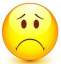 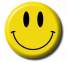 - Молоды! Я очень рада, что вы будете работать на уроке с хорошим настроением.2. Устная работа.Во время индивидуальной работы с учащимися у доски, трое учащихся выполняют фронтальную работу по карточкам.Индивидуальная работа трех учащихся у доски.Выполнить сравнение дробей.5,64 и 7,3        1,09 и 1,3        8,45 и 6,878,76и 8,67       8,07 и 4,999    2,08 и 2,167,2 и 65,8      132,8 и 132,65   87,9 и 423,5Проверим результаты учащихся.5,64 < 7,3        1,09 <1,3        8,45 >6,878,76> 8,67       8,07 > 4,999    2,08 < 2,167,2 > 65,8      132,8> 132,65   87,9 > 423,52) Записать десятичную дробь в виде обыкновенной дроби или смешанного числа.4,3=            23,004=         0, 19=34,08=        0,43=             34, 0007=Проверим результаты учащихся4,3=            23,004=23         0, 19=34,08=34        0,43=             34, 0007=343) Расположите числа в порядке убывания.2,45; 0,78; 2,7;2,09;2,0099 Проверим результат 2,7; 2,45; 2,09;2,0099; 0,78.4.Фронтальная работа.- В первый день туристы прошли  всего пути. Во второй день прошли  всего пути. Какую часть намеченного пути прошли туристы за два дня? ( часть пути)- До обеда было продано  всех мячей. Сколько мячей было в продаже, если было продано 45 мячей. ( 75 мячей)- Лиза прочитала  книги. Сколько страниц в книге, если Лиза прочитала 147 страниц? (392 страницы)- Коллективная проверка выполнения заданий учащихся.3. Сообщение темы урока.Создание проблемы:     - Какие действия выполняются с дробями?  (Сложение и вычитание). 1. Найдите в ответе ошибку: 8,2+ 6=14,2  15,8+9=24,8   0,9-0,4= 0,6 (0,5)   0,7+0,8=0,15 (1,5)- Какой пример лишний? - Попробуйте сформулировать тему нашего урока. (Сложение и вычитание десятичных дробей). Слайд 3.- Молодцы!  Откройте тетради и запишите число и тему урока.- Ребята, а какую цель урока вы сегодня перед собой поставите? (Закрепить умения складывать и вычитать смешанные дроби; думать, рассуждать; помогать другу).- Сегодня мы с вами на уроке закрепим сложение и вычитание десятичных дробей.   2. Где поставить запятую, чтобы равенство было верным?            42+28=7             5+208=708              73-27=46      4,2+2,8 =7          5+2,08 = 7,08         7,3 – 2,7 = 4,6С помощью перестановки магнитных запятых, учащиеся получают нужные результаты, при этом составляют самостоятельно алгоритм сложения и вычитания десятичных дробей.-А теперь откройте учебник на странице 221и прочитайте правила сложения и вычитания десятичных дробей и приготовьтесь ответить на вопросы.-Фронтальный опрос правил сложения и вычитания десятичных дробей.-Назовите три первых разряда после запятой в десятичной дроби. (десятые, сотые, тысячные)- Как сравнить десятичные дроби по разрядам?Убедиться, что у обеих десятичных дробей одинаковое количество знаков (цифр) справа от запятой. Если нет, то дописать (убрать) нужное количество нулей в одной из десятичных дробей.Сравнить десятичные дроби слева направо. Целую часть с целой, десятые с десятыми, сотые с сотыми и т. д.Когда одна из частей десятичной дроби окажется больше, чем другая, эту дробь можно назвать большей.- Расскажите алгоритм сложения и вычитания десятичных дробейЧтобы сложить (вычесть) десятичные дроби, нужно:Уравнять в этих дробях количество знаков после запятойЗаписать их друг под другом так, чтобы запятая была записана под запятойВыполнить сложение (вычитание), не обращая внимание на запятуюПоставить в ответе запятую под запятой в данных дробяхУчись говорить правильно:Суммы и разности дробей можно читать разными способами. Например:  1,4+5,05 - сумма  одной целой четырех десятых и                    пяти целых пяти сотых; 1,4+5,05 - к одной целой четырем десятым прибавить                     пять целых пять сотых. 7,2-3,05  - из семи целых двух десятых вычесть три                     целых пять сотых; 7,2-3,05  - разность дробей семь целых две десятых                    и  три целых пять сотых.         4.Первичное закрепление.Выполнить блок-схему 5. ФизминуткаРаз, два, три, четыре,(Хлопаем в ладоши.)Кто живет у нас в квартире? (Шагаем на месте.)Раз, два, три, четыре, пять, (Прыжки на месте.)Всех могу пересчитать:(Шагаем на месте.)Папа, мама, брат, сестра,(Хлопаем в ладоши.)Кошка Мурка, два котенка, (Наклоны туловища влево-вправо.)Мой сверчок, щегол и я –(Повороты туловища влево-вправо.)Вот и вся моя семья.(Хлопаем в ладоши.)6. Решение задач.- А сейчас мы решим простые задачи на движение.-А что такое скорость?Скорость –это величина, которая показывает какой расстояние проходит предмет за единицу времени (1час, 1минута.1секунда)  Составим таблицу движения по течению и против течения рекиРабота с учебником.                                                                                                                                 № 872 Собственная скорость теплохода 23,8 км/ч, скорость течения реки 1,6 км/ч. Найдите скорость лодки по течению? Найдите скорость лодки против течения? На сколько км/ч скорость лодки по течению больше её скорости против течения?-Назовите собственную скорость лодки.- Назовите скорость течения реки- На сколько км/ч изменится скорость лодки по течению реки?- На сколько км/ч изменится скорость лодки против реки?Решение.23,8+1,6=25,4(км/ч) скорость лодки по течению реки23,8-1,6=22,2(км/ч) скорость лодки против течения реки№874  Скорость катера по течению реки равна 30,2км/ч, а скорость течения реки- 2,2 км/ч. Найдите собственную скорость катера и его скорость против течения реки.Решение.30,2-2,2=28(км/ч) собственная скорость лодки28-2,2=25,8 (км/ч) скорость лодки против течения реки.7.Самостоятельная работа.1 вариант Собственная скорость теплохода 54,4 км/ч. Скорость течения 3,8 км/ч. Найдите скорость теплохода против течения и по течению.Решите уравнение:        (х + 2,5) – 5,8 = 8,42 вариантСобственная скорость теплохода 45,8 км/ч. Скорость течения 1,6 км/ч. Найдите скорость теплохода против течения и по течению..  Решите уравнение:                                         (7,6 – х) + 2,9 =3,5.8. Занимательная страничкаУже несколько тысячелетий человечество пользуется дробными числами, а вот записывать их удобными десятичными знаками оно додумалось значительно позже.Появились десятичные дроби в трудах арабских математиков в Средние века инезависимо от них в древнем Китае. Но и раньше, в древнем Вавилоне, использовали дроби такого же типа, только шестидесятеричные.В Древнем Китае пользовались десятичной системой мер. Обозначали дробьсловами, используя меры длины чи, цуни, доли, порядковые, шерстинки, тончайшие, паутинки. Дробь вида 2,135436 выглядела так: 2 чи, 1 цунь, 3 доли, 5 порядковых, 4 шерстинки, 3 тончайших, 6 паутинок.Китайский математик III в. Лю Хуэй рекомендовал пользоваться дробями сознаменателем 10, 100 и т.д. при извлечении квадратных корней. Он имел в виду правило, которое впоследствии часто использовали многие арабские и европейские математики. Именно это правило, наряду с некоторыми другими вычислительными приемами, во многом способствовали введению в науку десятичных дробей. Впервые запятую при записи дробей стали применять в 1592 г. В Англии же вместо запятой стали использовать точку, в США она используется до сих пор. Использовать запятую в качестве разделительного знака, как и точку, предложил в 1616-1617 г.г. знаменитый английский математик Джон Непер.9.Рефлексия процесса учебной деятельности.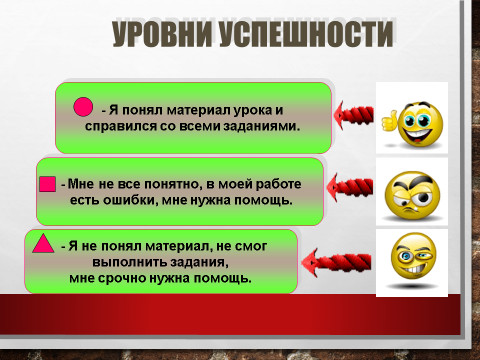 Выставление оценок.Выставляю оценки ребятам, отличившимся на уроке. Вы все хорошо работали на уроке. Большое спасибо. 10. Домашнее задание№ 865, № 873 1,45 + 0,15
+2,3
- 0,8
+ 5,6
?30 -6,7
+ 2,4
+ 0,9
- 0,1
?8 + 0,2
- 0,8
- 0,6
+1, 5
?
9,8 – 5,9
+ 1,3
+ 1,8
- 2
?
0,2 + 5,4
- 2,5
+ 0,8
+ 5,3
?8,726,58,359,2Собственная скоростьСкорость рекиСкорость по течению рекиСкорость против течения рекиVmV+mV-m